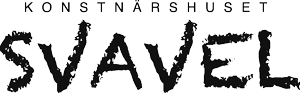 Svavelsticksgränd 23, Jönköping                                                              JORGE RESTREPO                                                                           6/6 - 11/6 2022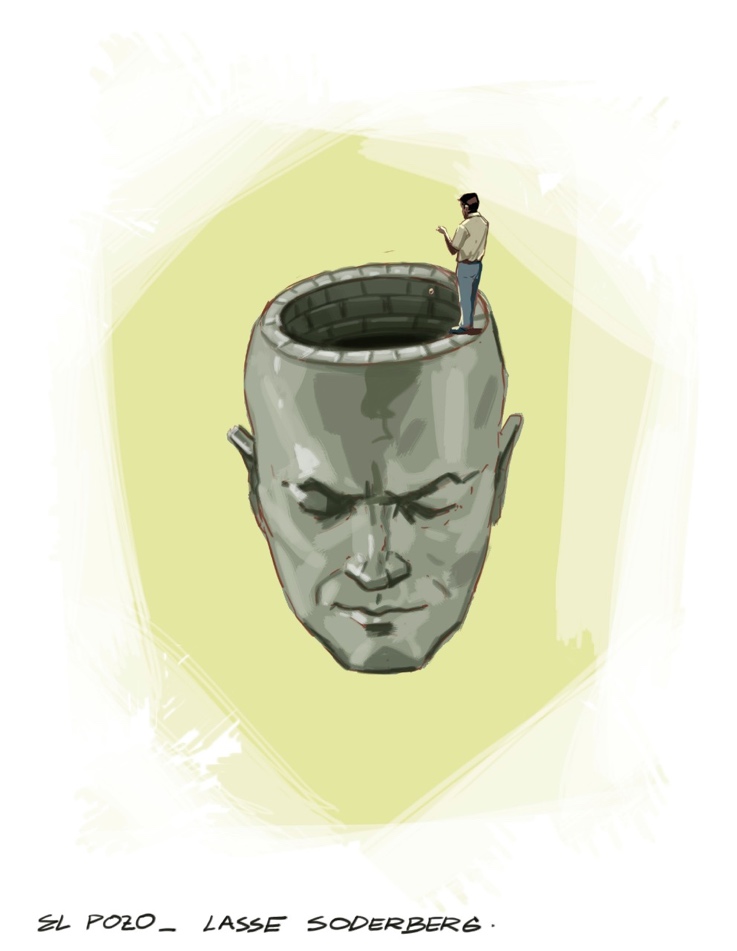 Möt den colombianske mångfacetterade konstnären Jorge Restrepo. Målare, illustratör och karikatyrtecknare. Kandidatexamen i konstpedagogik (Cali-Colombia). Jorge är poesifestivalens egen konstnär. Han har skapat loggan och porträtterat samtliga gästpoeter i fem år.Utställningen genomförs i samarbete med Internationell poesifestival Jönköping.Vernissage den 6/6 kl. 14-18 2022Öppettider: Måndag 14-18                      Tisdag, onsdag, torsdag, fredag 11-16                      Lördag 14-16I samarbete med Internationell poesifestival Jönköping            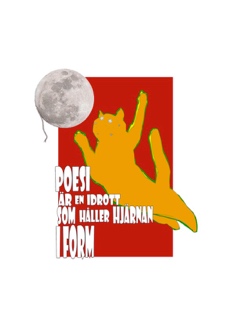 